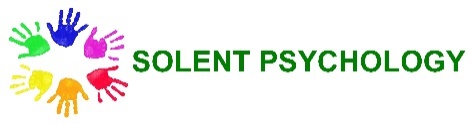 REFERRAL TO EDUCATIONAL PSYCHOLOGIST                                                Child/young person’s name: 				Date of birth:       				Age:  			Year group:Names of parents/carers:Address:Current preschool/school/education setting:1. What are the main concerns that have led to this referral?2. What outcomes do you hope to achieve as a result of the psychologist’s involvement?3. Outcomes of relevant assessments, tests and interventions already carried out. Please include dates.Are there any issues with hearing or vision?4. Other professionals or agencies who are involved.Name of person completing this form:	Signature:                                                                      Date:This form must be signed below by a parent or carer with parental responsibility, giving consent to the psychologist’s involvement. Where a young person of 16 years of age or older wishes and is able to give this consent themselves, they should sign below. Signature:                                                                      Date:Name:All personal information will be handled in accordance with the requirements of the Data Protection Act 2018. For more information about this please see our Privacy Notice and www.solentpsychology.co.uk/personal-information.